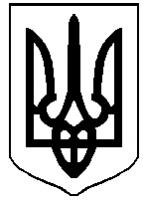 ДЕРГАЧІВСЬКА МІСЬКА РАДАVIІ СКЛИКАННЯ                                                         РАДА ГОЛІВПОСТІЙНИХ КОМІСІЙ                                                                  Протокол № 7засідання Ради голів постійних комісій25.03.2016  року                                                                                                                  м. Дергачі  Присутні:Порядок деннийПро підготовку та обговорення проектів рішень четвертої чергової  сесію VIІІ  за порядковим номером черговості  міської ради VIІ скликання.Доповідає:	Бондаренко К.І.,секретар ради СЛУХАЛИ:	Бондаренко К.І., яка повідомила, що 25. 03.2016р. надійшов лист від начальника Управління - керівника Координаційної групи Антитерористичного центру при Управлінні СБ України в Харківській області О.Пивовара, про затвердження Комплексної Програми по захисту державного суверенітету, конституційного ладу, територіальної цілісності України, протидії тероризму, корупції та організованій злочинній діяльності на території Дергачівської міської ради на 2016-2020рр.У відповідності до поданих проектних пропозицій невідкладно розроблено проект рішення про затвердження Комплексної Програми по захисту державного суверенітету, конституційного ладу, територіальної цілісності України, протидії тероризму, корупції та організованій злочинній діяльності на території Дергачівської міської ради на 2016-2020рр.Виходячи із вищезазначеного запропонувала дане питання розглядати як невідкладне і як питання, які містять інформацію про факти, що загрожують життю, здоров’ю або майну осіб, і про заходи, які застосовуються у зв’язку з цим.Надала пакет документів на вивчення.Вивчення проектних пропозицій присутніми на засіданні.СЛУХАЛИ: Матющенко К.П., яка запропонувала внести дане питання до проекту рішення про затвердження порядку денного четвертої чергової VІІІ за порядковим номером черговості сесії Дергачівської міської ради VІІ скликання, який на сьогоднішній день включає в себе 63 питання. Визначити орієнтовну суму коштів на фінансування даної програми у розмірі 20 тис.грн. на рік та передати документи на розгляд комісій та чергового пленарного засідання. ГОЛОСУВАЛИ:	 ЗА – 3			ПРОТИ-0			УТРИМАЛИСЬ-0ВИРІШИЛИ: 1. Розроблений пакет проектного  рішення «Про затвердження Комплексної Програми по захисту державного суверенітету, конституційного ладу, територіальної цілісності України, протидії тероризму, корупції та організованій злочинній діяльності на території Дергачівської міської ради на 2016-2020рр.» Із прогнозованими розрахунками видатків на реалізацію програми у розмірі 20 тис.грн. на рік передати  на розгляд комісій та чергового пленарного засідання.2. Доповнити проект рішення «Про затвердження  порядку денного четвертої чергової VІІІ за порядковим номером черговості сесії Дергачівської міської ради VІІ скликання» питанням «Про затвердження Комплексної Програми по захисту державного суверенітету, конституційного ладу, територіальної цілісності України, протидії тероризму, корупції та організованій злочинній діяльності на території Дергачівської міської ради на 2016-2020рр». Таким чином, проект порядку денного складається з 64 питань. Рада голів:ДЕХТЯРЕНКО Л.М.	 			КУБИЦЬКИЙ В.К.					МАТЮЩЕНКО К.П.		Матющенко К.П.–голова комісії з питань планування, бюджету та фінансів Дергачівської міської радиДехтяренко Л.М.–голова комісії з гуманітарних питань, охорони здоров’я, соціального захисту населення,  забезпечення громадського порядку Дергачівської міської радиКубицький В.К.–голова комісії з питань промисловості, транспорту, зв’язку, розвитку підприємницької діяльності, побутового обслуговування населення, торгівлі Дергачівської міської радиБондаренко К.І.–секретар Дергачівської міської радиВідсутні:Жуков П.О.–голова комісії з питань аграрної політики, будівництва, житлово-комунального господарства та екології Дергачівської міської ради